BURNABY CENTRAL PHE      Home Workout Program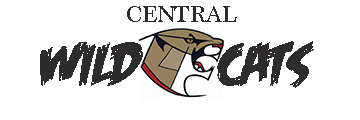 FOLLOW THE FITT PRINCIPLE...FOLLOW THE FITT PRINCIPLE...FOLLOW THE FITT PRINCIPLE...FFREQUENCYHow often will you exercise?Exercise 3-7 days/weekDepending on Intensity & TypeIINTENSITYHow hard did you train/exercise?HR: 30-40 beats/15 seconds (60-80% of Max)  or vary Reps/Rest to increase intensity Aim for moderate-vigorous – see Measure of Intensity Scale belowTTIMEHow long?20 min. – 60+ min.Depending on Intensity & TypeTTYPEWhat fitness component will you focus on?Your choice: Home Circuit (see below)Jog/Cycle/Walk/Activity Specific/Dance/YogaInclude: Cardiovascular, Muscular Endurance/Strength, Flexibility! MEASURE OF INTENSITY SCALEMEASURE OF INTENSITY SCALEMEASURE OF INTENSITY SCALEMEASURE OF INTENSITY SCALEMEASURE OF INTENSITY SCALELIGHTMODERATEVIGOROUSHARDDIFFICULTBarely notice a change in heart rate and breathing.  Feel just a bit warmer, can talk easily while doing this activity.Noticeable increase in heart rate and breathing a bit harder, definitely warmer, may be sweating a little, but feel good and can carry a conversation.Heartbeat is faster, feeling hot, sweating more, fatigued but able to maintain at this level.  Can still talk but slightly breathless.Heartbeat is noticeably faster, breathing is deeper and louder, feeling tired, difficult to talk, can only maintain pace Breathing is deep and rapid, muscles are quivering, can only maintain this pace for a very short time, unable to talk.  NOT RECOMMENDED!" A WALK IN THE PARK""I'M FEELING WARMER.""I'M HUFFING AND PUFFING""I FIND IT HARD TO TALK.""I FEEL LIKE THROWING UP."HOW TO DESIGN A HOME CIRCUIT...HOW TO DESIGN A HOME CIRCUIT...HOW TO DESIGN A HOME CIRCUIT...HOW TO DESIGN A HOME CIRCUIT...HOW TO DESIGN A HOME CIRCUIT...1 - Choose Type of Circuit:1 - Choose Type of Circuit:1 - Choose Type of Circuit:1 - Choose Type of Circuit:1 - Choose Type of Circuit:“Old School”Pick 5/6 exercises with 4/5 sets each of 10-20 repsInclude warm up/cool downReplace your gym workout with exercises you can do at home.  Use what you have: bands, dumbbells, TRX, milk jugs, cans, back pack filled with books, house steps“Old School”Pick 5/6 exercises with 4/5 sets each of 10-20 repsInclude warm up/cool downReplace your gym workout with exercises you can do at home.  Use what you have: bands, dumbbells, TRX, milk jugs, cans, back pack filled with books, house stepsFull Body2 min. Cardio Type Warm up20-30 reps each #1 Pick 3 Ex. (repeat 2x) (upper/cardio/lower)#2 Pick 2 Ex. (repeat 2x)(cardio/upper)#3 Pick 3 ex. (repeat 2x)(cardio/lower/cardio)2 min. Stretch/Cool Down5 x 5 MiniPick 3 exercises5 reps for 5 min.Repeat 2/3 timesie. Squat ThrustPush UpChair DipsComplete 2 more sets of 3 exercises-5 reps/5 min.5 x 5 MiniPick 3 exercises5 reps for 5 min.Repeat 2/3 timesie. Squat ThrustPush UpChair DipsComplete 2 more sets of 3 exercises-5 reps/5 min.10 to 1Pick 8-10 exercises (choose a variety of upper/lower/cardio)Start with 10 reps for each exercise, then 9...so on till you get to 1 rep10 to 1Pick 8-10 exercises (choose a variety of upper/lower/cardio)Start with 10 reps for each exercise, then 9...so on till you get to 1 rep30/40/50Pick 8-10 exercises (choose a variety of upper/lower/cardio)Perform 30/40/50 reps for each exercise depending on ability level then move to next exerciseDesign your own by combining different typesAlways start/finish with a warm up/cool down & stretch (Dynamic or Static)Involve a family member!Design your own by combining different typesAlways start/finish with a warm up/cool down & stretch (Dynamic or Static)Involve a family member!2 - Choose Exercises:2 - Choose Exercises:2 - Choose Exercises:UpperLowerCardioPush Ups-regular-modified-pike push up-diamond-decline (feet on bench)-overload (w/ back pack)-rotation (go to star plank)-Push up hold (5 PU/5 sec. Hold)-DB chest press (on bosu, ground)Chin Up/Inverted RowsDB/Band RowsDB/Band Biceps CurlsDB/Band Triceps ExtensionsDB/Band Shoulder Raise/PressTriceps Dips (Chair/Step) Single Arm DB CleansPlank (hold)Side Planks1 arm PlankRodSuperman/Aqua man or T/I/Y Holds/Raises(1 rep = 10 sec.)SquatsSquat Thrusts (+ Sh. Press)Squat + Calf RaiseSumo SquatWall Sit1 Leg Squat Forward/Reverse LungeClock LungeSide LungePulse Lunge (1 leg on bench)Fire Hydrant/Donkey KicksSit Ups-full/curl up/crunch-reverse crunch-leg/hip raises-flutter kicks-V sit up-toe touch-bicycles-oblique/side sit up-heel Touches-Russian Twists-Jack KnifeBridge (hold)1 leg Bridge ThrustHip Thrust (on bench)Jumping JacksStair ClimbStep Up (bench/chair)Jump Rope Squat JumpsTuck Jumps/Star JumpsHigh KneesButt KickersQuick Feet           -ladders (chalk)         -forward/back     -side to sideJumping LungePlank Walk Out/InchwormPlank Up/Up/Down/DownRod + Shoulder TapsBurpiesMountain ClimbersBox Jumps (Outside steps? BE SAFE!)Mini Sprints M   Sidewalk)Frozones/Speed SkatersSpeed skater lunge & holdTurkish Lift (you tube!)Standing Long Jump +quick feet back Reminders:Log  your activity (in your phone, planner, notebook, journal, PAL)Balance – train your upper/lower/core/cardio/flexibilityVariety - Change up your exercises/program at least every 2 weeks.  This will allow you to track your improvement but not get bored.  Slowly increase intensity by increasing reps/decreasing rest/adding more setsReplace a circuit (or part of) with something else...- watch a dance/yoga/zumba video online, go for a walk/bike/jog- pick an Activity Specific exercise for 10-15 min. (volleyball bump competition, juggle soccer ball, basketball dribble drills)-check out You Tube for ideas!  Make sure it matches your ability level!Don’t forget to practice PHYSICAL DISTANCING!